Publicado en Alcobendas el 24/06/2022 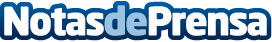 Horizon Madrid celebra la tercera edición del Encuentro de EmprenderoresCoincidiendo con la celebración del Día Internacional de las Redes Sociales, el próximo 30 de junio, se celebrará en Horizon Madrid la tercera edición de Encuentro de EmprendedoresDatos de contacto:Reyes JiménezHorizon Madrid679 51 49 65Nota de prensa publicada en: https://www.notasdeprensa.es/horizon-madrid-celebra-la-tercera-edicion-del Categorias: Finanzas Marketing Madrid Eventos E-Commerce http://www.notasdeprensa.es